в Иркутской области».  В числе прочего в рамках данного Положения бесплатно оказывается помощь педагогами-психологами, учителями-логопедами, учителями-дефектологами и другими специалистами консультационных центров. Помощь родителям оказывается в следующих формах:психолого-педагогическое консультирование;курс коррекционно-развивающих и компенсирующих занятий с ребёнком;курс логопедических занятий с ребёнком;диагностико-психологические тренинги;комплекс реабилитационных мероприятий.   В соответствии со ст. 5 Федерального закона № 273-ФЗ, в целях реализации права на образование федеральными государственными органами, органами государственной власти субъектов РФ и органами местного самоуправления осуществляется полностью или частично финансовое обеспечение содержания лиц, нуждающихся в социальной поддержке в соответствии с законодательством Российской Федерации, в период получения ими образования.Учитывая, что Российская Федерация поддерживает различные формы образования и самообразования, субъекты РФ в рамках имеющихся полномочий вправе предусмотреть оказание поддержки нуждающимся семьям при их выборе получения образования в семейной форме. Например, может быть введена для таких семей компенсация в качестве меры социальной поддержки.Вместе с тем, согласно ст. 26.3.1 Федерального закона «Об общих принципах организации законодательных (представительных) и исполнительных органов государственной власти субъектов РФ» от 06.10.1999№ 184-ФЗ установление указанных мер поддержки является правом, а не обязанностью субъектов РФ.В настоящее время в Иркутской области меры поддержки граждан, обучающих детей по семейной  форме (кроме перечисленных выше), не установлены. Таким образом,  родителям, выбравшим именно эту форму обучения, следует рассчитывать в большей степени на собственные силы и возможности.Прокуратура Иркутской  области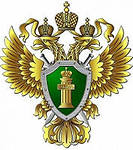                    	      «ПРАВО ДЕТЕЙ НА ОБУЧЕНИЕ В СЕМЬЕ»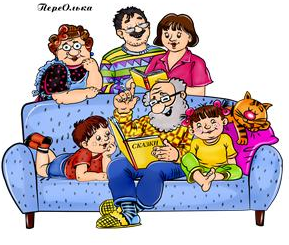 Иркутск2016г.В соответствии с ч. 4 ст. 43 Конституции Российской Федерации основное общее образование обязательно. Получение детьми основного общего образования обеспечивают родители или лица, их заменяющие. Аналогичные требования содержатся в ст. 63 Семейного кодекса РФ. Как правило, дети получают начальное общее, основное общее и среднее общее образование в школе. Однако согласно ст. 17 Федерального закона «Об образовании в Российской Федерации» № 273-ФЗ, от 01.09.2013, в Российской Федерации образование может быть получено, и вне организаций, осуществляющих образовательную деятельность (в форме семейного образования и самообразования). Допускается сочетание различных форм получения образования и форм обучения.Если родители (законные представители) приняли решение обучать ребёнка в семье, они должны проинформировать об этом выборе орган местного самоуправления муниципального района или городского округа, на территориях которых они проживают, так как именно данные органы ведут учёт детей, подлежащих обучению по той или иной ступени образования.Следует иметь в виду, что родители, выбирая подобную форму образования, принимают на себя, в том числе, возникающие обязательства. В частности, по обеспечению обучения, т.е.  целенаправленной организации деятельности обучающегося по овладению знаниями, умениями, навыками и компетенцией, приобретению опыта деятельности, развитию способностей, приобретению опыта применения знаний в повседневной жизни и формированию у ребёнка мотивации получения образования в течение всей жизни.На основании ст. 34 Закона № 273-ФЗ ребёнок, получающий образование в семейной форме, вправе пройти экстерном промежуточную и государственную итоговую аттестацию в организации, осуществляющей образовательную деятельность по соответствующей имеющей государственную аккредитацию образовательной программе.  Плата за это не взимается.	В ст. 33 Закона дано определение экстерна – это лицо, зачисленное в организацию, осуществляющую образовательную деятельность по имеющим государственную аккредитацию образовательным программам, для прохождения промежуточной и государственной итоговой аттестации. Таким образом, экстерны являются обучающимися, следовательно, они обладают всеми академическими правами, предоставленными обучающимся. Экстерны наравне с другими учениками имеют право на развитие своих творческих способностей и интересов, включая участие в конкурсах, олимпиадах, выставках, смотрах и других мероприятиях. Кроме этого, могут получить при необходимости социально-педагогическую и психологическую помощь, бесплатную психолого-медико-педагогическую коррекцию, а также на бесплатное пользование библиотечными ресурсами.При семейной форме обучения родителям следует иметь в виду, что образовательная организация, в которую зачислен экстерн, несёт ответственность только за организацию и проведение промежуточной и итоговой аттестации, а также за обеспечение соответствующих академических прав обучающегося. Т.е., обучая своих детей в семье, родители сами несут ответственность за качество этого обучения.Обучающиеся по образовательным программам начального общего, основного общего и среднего общего образования в форме семейного образования, не ликвидировавшие в установленные сроки академической задолженности, продолжают получать образование в образовательной организации (ч. 10 ст. 58 Федерального закона № 273-ФЗ). В свою очередь, родители обязаны создать условия ребёнку для ликвидации академической задолженности и обеспечить контроль за своевременностью её ликвидации.Законом предусмотрена возможность получения детьми в семейной форме также дошкольного образования. В этом случае, в соответствии со ст. 64 Федерального закона родители (законные представители) имеют право на получение методической, психолого-педагогической, диагностической и консультативной помощи без взимания платы, в том числе в дошкольных образовательных организациях и общеобразовательных организациях, если в них созданы соответствующие консультационные центры. 	Министерством образования области 29.11.2013 принят приказ № 115-мпр, которым утверждено «Положение об оказании методической, психолого-педагогической, диагностической и консультативной помощи родителям (законным представителям) несовершеннолетних обучающихся, обеспечивающим получение детьми дошкольного образования в форме семейного образования